План работы «Тимуровцы»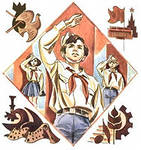 БОУ СОШ № 35 МО Динской районРуководитель - Адамян Г.М. Июнь – 2017План работы 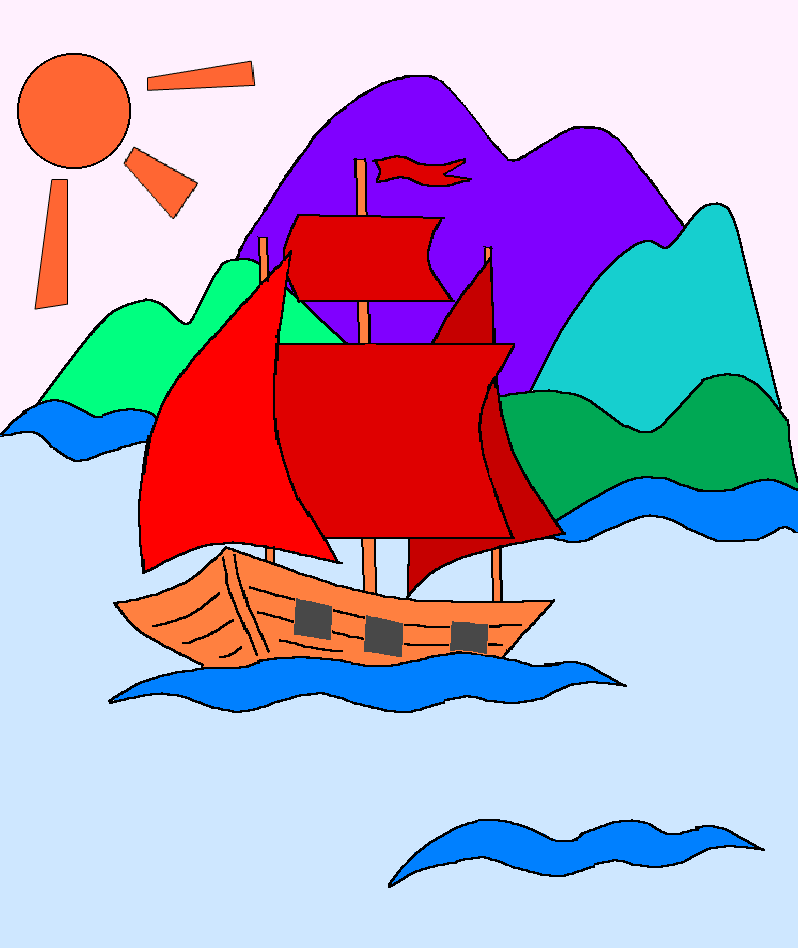 «Крылатый»БОУ СОШ № 35 МО Динской районРуководитель Бреус Н.Э.Июнь, Август - 2017План работы 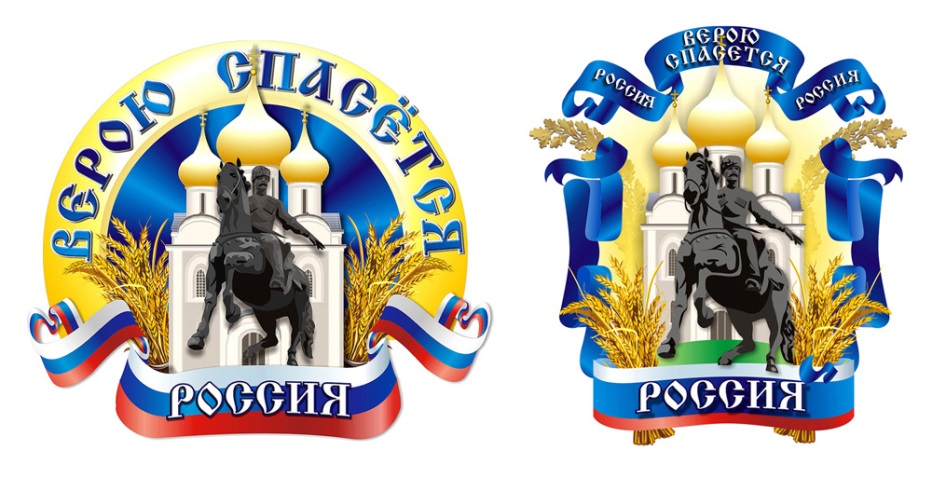 «Книголюб»БОУ СОШ № 35 МО Динской район          Руководитель – Белая Г.Н.Июнь – 2017№ п/пМероприятия Дата, время Помощь ветеранам Великой Отечественной войны и труда по дому и приусадебному участкуСреда, пятница09.00-11.00Наведение порядка на пришкольной территорииСреда, пятница09.00-11.00Встречи с ветеранами ВОВ и труда Черниковой Р.К., Коровушкиным М.С., Бобковой В.Н.Среда, пятница09.00-11.00Экскурсии по местам боевой и трудовой славы станицы и района. Встреча с краеведом Козаченко Б.К.Среда, пятница09.00-11.00Наведение порядка у памятника Воину-освободителюСреда, пятница09.00-11.00Встречи с пионерами прошлых лет.Среда, пятница09.00-11.00Выпуск боевых листков, посвященных началу Отечественной войны, Дню семьиСреда, пятница09.00-11.00Наведение порядка в парковой зоне, участие в краевой акции «Парки Кубани»Среда, пятница09.00-11.00Поисковая работаСреда, пятница09.00-11.00№ п/пМероприятия Дата, времяНаведение порядка в музее, на музейных экспозицияхПонедельникСреда09.00-11.00Работа в зоне «Забота» по закреплённым улицамПонедельникСреда09.00-11.00Разработка и подготовка новых экскурсий, изучение литературы ПонедельникСреда09.00-11.00Обобщение поискового материалаПонедельникСреда09.00-11.00Оформление летописи школы, стендовПонедельникСреда09.00-11.00Планирование работы на новый учебный годПонедельникСреда09.00-11.00№ п/пМероприятия Дата, времяПомощь в наведении порядка в библиотекеВторник, четверг09.00-11.00Заседание клуба, посвященное авторам-юбилярам этого года.Вторник, четверг09.00-11.00Знакомство с детскими книгами, с рассказами современных писателейВторник, четверг09.00-11.00Ремонт книгВторник, четверг09.00-11.00Помощь в выдаче/приеме книгВторник, четверг09.00-11.00